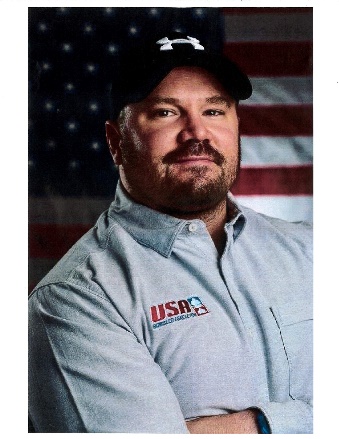 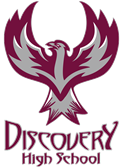 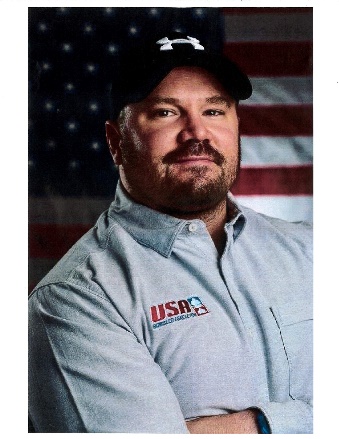 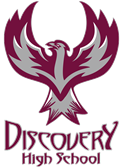 Eligibility:All Discovery High School graduating seniors who have applied or been accepted to a post-secondary institution and who have a desire to pursue their dreams as Steven Holcomb exemplified. Application Requirements:Complete the applicant information section referenced below. Write a 1-2 page essay describing how this scholarship will help you achieve your dreams and/or future career goals. Please include the post-secondary institution you will attend during the 2020-21 school year.Awards:The student awarded the Steven Holcomb Scholarship will have $500 sent to the school of acceptance. The school of acceptance will also be sent an additional $500 to support the student during their second semester as long as adequate progress is being made toward graduation or completion requirements. Application Information:Name (First & Last): ___________________________________________________________Address: ____________________________________________________________________Phone Number/Email:__________________________________________________________Please check to make sure you have met all of the criteria referenced below.____ I am currently on track to graduate during the 2018-19 school year. ____ I have applied and been accepted to a post-secondary institution.____ I have attached a copy of my 1-2 page essay.